SmlouvaopřistoupeníkRámcovédohoděopodmínkáchposkytovánímobilních služeb 
elektronickýchkomunikací č.1158573, č.j.:198/2023-MSP-CES,uzavřenédne 7.11.2023 mezi Českou republikou–Ministerstvemspravedlnostia O2 Czech Republic a.s. 
Česká republika–OkresnísoudvTeplicích U Soudu 1540/11 416 64  Teplice IČO:00024902 DIČ: Bankovní spojení: zastoupený: Předsedkyně okresního soudu 
(dále jen „Další účastník“) A O2 CzechRepublic a.s. Za Brumlovkou 266/2 140 22 Praha 4-Michle IČO:60193336 DIČ:CZ60193336 spisová značka, podkterou je společnost 
zapsána u příslušného rejstříkového soudu: 
B 2322 vedená u Městskéhosoudu v Praze 
Bankovní spojení: Komerční banka,a.s., zastoupená: Key AccoutManager (dále jen „O2“ nebo „společnost O2“) I. Další účastníka společnost O2 tímto uzavírají tuto smlouvu o přistoupení Dalšího účastníka (dále jen „Smlouvaopřistoupení“)kRámcovédohoděopodmínkáchposkytovánímobilníchslužeb elektronickýchkomunikacíuzavřenédne7.11.2023mezismluvnímistranamiČeskárepublika– MinisterstvospravedlnostiaspolečnostíO2(dálejen„Rámcovádohoda“)vesmyslučlánku3Rámcové dohody. II. VsouladuazapodmínekRámcovédohodybudespolečnostO2poskytovatDalšímuúčastníkoviSlužby 
dle Rámcové dohody. Další účastník prohlašuje, že se seznámil s právy a povinnostmi Rámcovou dohodou založenými, bez 
výhrad s nimi souhlasíazavazuje se je dodržovat. 
Dalšíúčastníktímtoprohlašuje,žesplňujepodmínkypropřistoupeníkRámcovédohoděstanovené 
článkem 3 Rámcové dohody. Další účastníkprohlašuje, že se seznámil seVšeobecnými podmínkami poskytování služebvydanými 
společnostíO2(dálejen„Všeobecnépodmínky“)azavazujesejedodržovat,nestanoví-liRámcová 
dohoda jinak. Všeobecné podmínkyvaktuálnímzněnía další souvisejícídokumentya tiskopisy jsouk 
dispozici na kontaktníchmístechspolečnosti O2a nainternetových stránkáchwww.o2.cz. III. Tato Smlouva o přistoupení nabývá platnosti dnem jejího podpisu a účinnosti dnem jejího uveřejnění v 
registru smluv (podléhá-li Smlouvaopřistoupenípovinnosti uveřejnění v registrusmluv).Uveřejněnívregistru 
smluv zajistíDalší účastník. 
TatoSmlouvaopřistoupenízanikádnemukončeníRámcovédohody,dohodoustranSmlouvyo přistoupenínebovýpovědídlečlánku5.Rámcovédohody.TatoSmlouvaopřistoupenízanikátaké okamžikem, kdy přestane Dalšíúčastník splňovatpodmínkypro zařazenípod Rámcovoudohodu dle odst.3.1Rámcovédohody.ZániktétoSmlouvyopřistoupenínemázanásledekzánikRámcové dohody. TatoSmlouva o přistoupení je uzavírána v souladu s platnými právními předpisy Českérepubliky. 
TatoSmlouvaopřistoupeníjepodepsánavlistinnépodobě(vlastnoručně)neboelektronicky.Je-li Smlouva o přistoupení podepsána v listinné podobě, je vyhotovena ve třech (3) stejnopisech, z nichž každý bude považován za prvopis; 
Dalšíúčastníkobdržídva(2)stejnopisyaO2obdržíjeden(1)stejnopisSmlouvyopřistoupení.Je-li Smlouva o přistoupení podepsána elektronicky, je podepsána pomocí kvalifikovaného elektronického podpisu. V Teplicích,dne dle elektronického podpisu 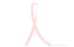 V  Praze, dne	O2 CzechRepublic a.s. Nazákladě pověření 